Publicado en España el 03/08/2021 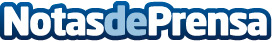 Fast Fuel recibe el premio de la Feria de Franquicias Online en la categoría de "Logro medioambiental"La entrega del premio recayó en la directora de la feria, Raquel Robledo, y el director ejecutivo de la Asociación Española de Franquiciadores (AEF), Eduardo AbadíaDatos de contacto:Pura de RojasALLEGRA COMUNICACION91 434 82 29Nota de prensa publicada en: https://www.notasdeprensa.es/fast-fuel-recibe-el-premio-de-la-feria-de Categorias: Franquicias Automovilismo Recursos humanos Premios Industria Automotriz Otras Industrias http://www.notasdeprensa.es